2019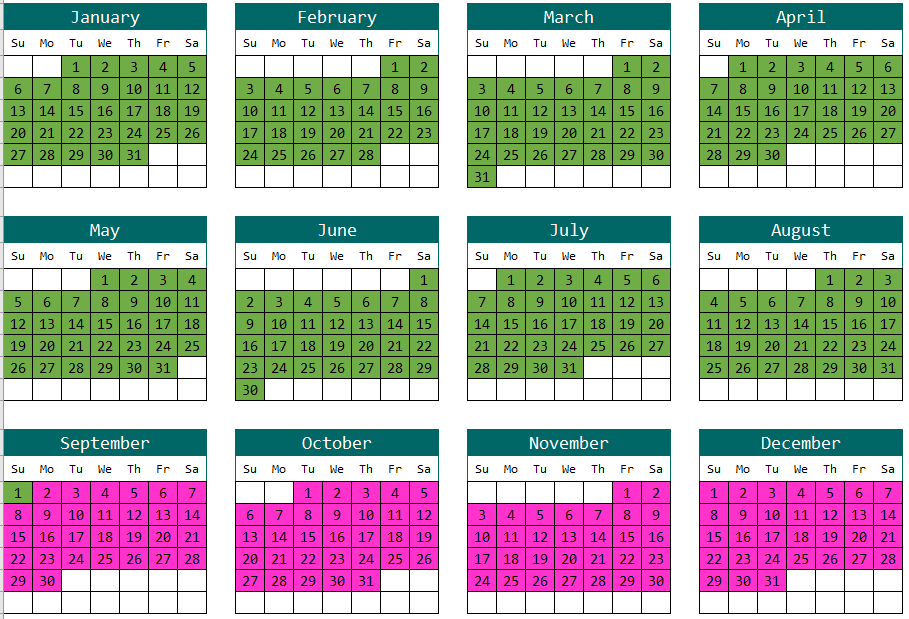 2020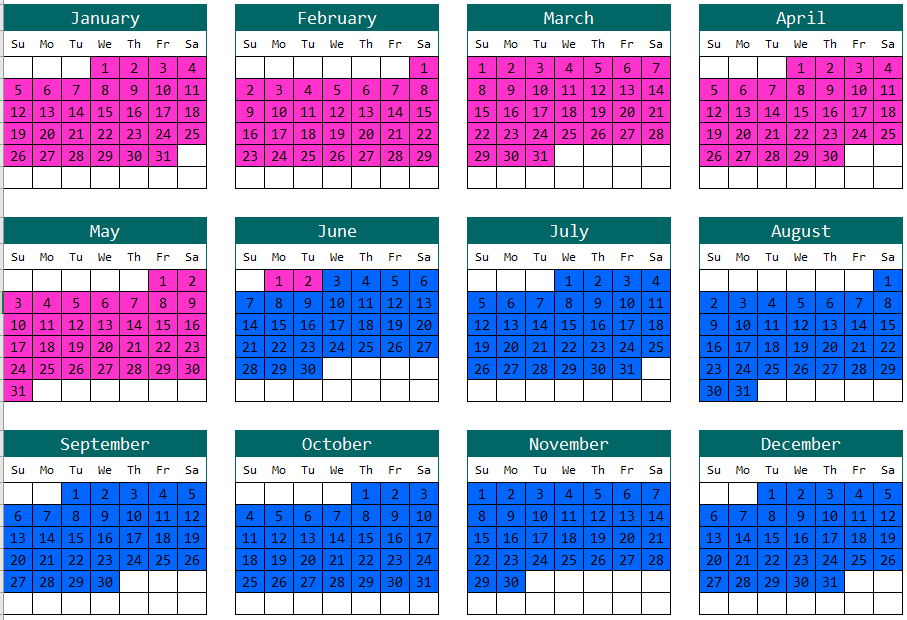 2021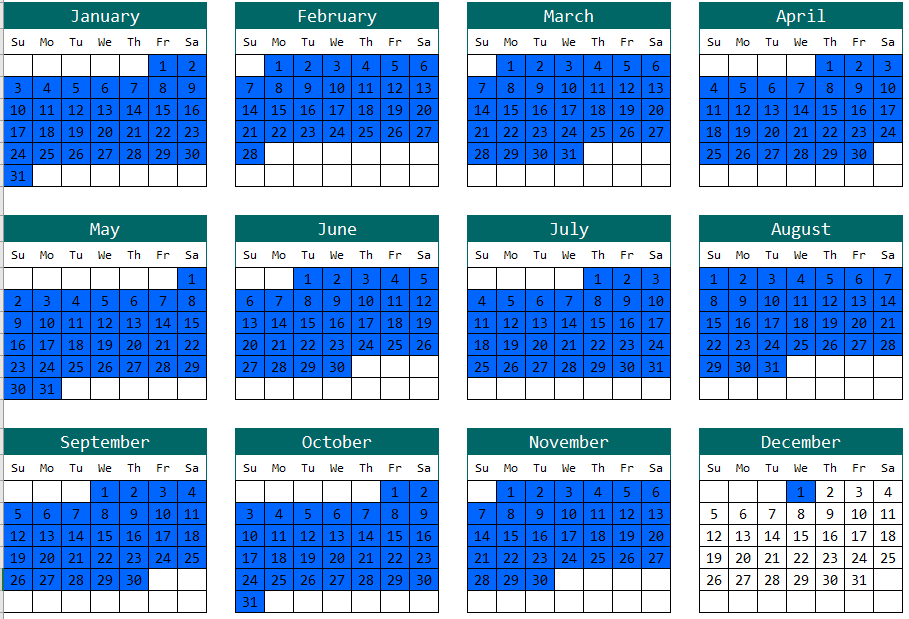  Green: If the child's birthday is green, they are eligible for Kindergarten (K)  Pink: If the child's birthday is pink, they are eligible for Transitional Kindergarten (TK) or Preschool Blue: If the child's birthday is blue, they are eligible for Preschool (PK)Transitional Kindergarten (TK)- 5 years old by June 2, 2023Kindergarten- 5 years old on or by September 1, 2024